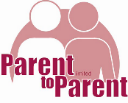  Referral FormOther Children in Family(Please enclose extra sheet for any additional children)Please add any background information and reason for referral, which you think we would find useful (if necessary attach an extra sheet) and how we can helpAs a result of our support what change would you like to see? Are there any Health and Safety issues or relevant information we need to consider prior to a home visit?Third Party ReferralHave you discussed this referral with the family/young person prior to completing this form?    YES      NO  Do you hold consent to share this data with Parent to Parent?	YES      NO  We will be acknowledging receipt of this referral with this family, and will be requesting consent to hold their data in line with our Privacy notice which can be found on our website: https://parent-to-parent.org/privacy-policy/ This form will be held in confidence but may be shown to the family if requested.ORSelf-ReferralConsent: By providing us with your personal information you consent to the collection and use of that information for the purposes and in the manner described in our Privacy Policy. This can be found on our website: https://parent-to-parent.org/privacy-policy/  Please return your completed form to: Parent to Parent, Ardler Clinic, Turnberry Avenue, Dundee DD2 3TP or email to admin@parent-to-parent.orgDATE OF REFERRALChild’s Full NameDOBCHI No: ( If Known)AddressAddressAddressPostcode Tel No:Email:Additional Need (Required) medical condition/diagnosis/undergoing assessment such as: global development delay/ASD/ADHDSchool NurseryChild Protection RegisterYES  NO    Is this referral a result of Team around the Child meeting?    YES  NO    Names of parents/carers            Name of childM/FDate of Birth/Estimated Due DateAdditional support NeedAdditional support NeedChild Protection RegisterChild Protection RegisterName of childM/FDate of Birth/Estimated Due DateYESNOYESNOOther Agencies InvolvedNameTel/email detailsFamily DoctorHealth VisitorName:Agency:Tel No:E-Mail:Referrers Signature:Date:Name:Relationship to child:Date I consent to Parent to Parent holding the above data. Referrer’s signatureFor office use onlyFor office use onlyDate of request to parent for consent (If applicable)Date parent consent givenDate of request to parent for GDPR (if applicable)Date GDPR consent givenFORT referral 